OŚWIADCZENIE O WYRAŻENIU ZGODY NA WYKORZYSTYWANIE WIZERUNKU     Zgodnie z art. 6 ust. 1 lit. a RODO oświadczam, że wyrażam zgodę / nie wyrażam* zgody na nieodpłatne rejestrowanie mojego wizerunku oraz wykorzystanie tego wizerunku w celach promocyjnych i informacyjnych przez Starostwo Powiatowe w Zakopanem poprzez umieszczanie zdjęć i filmów w przestrzeni publicznej tj. upublicznienie na stronach internetowych: www.powiat.tatry.pl, www.tatry.pl, media społecznościowe (facebook – profil społecznościowy Powiatu Tatrzańskiego) . Jednocześnie oświadczam, iż: 1. niniejsza zgoda jest nieodpłatna, dla potrzeb promocji wydarzenia mój wizerunek może być użyty w różnego rodzaju formach elektronicznego i poligraficznego przetwarzania, kadrowania i kompozycji, a także zestawiony z wizerunkami innych osób, może być uzupełniony towarzyszącym komentarzem – bez obowiązku akceptacji produktu finalnego, 2. mój wizerunek nie może być użyty do innych celów, w formie lub publikacji obraźliwej dla mojej osoby lub naruszać w inny sposób moich dóbr osobistych, Zgodnie z art. 6 ust. 1 lit. a oświadczam, że wyrażam zgodę / nie wyrażam* zgody na przekazywanie danych osobowych w zakresie imienia, nazwiska, wizerunku dla: 
Gazety Krakowskiej, podhale24.pl, podhaleregion.pl, nowytarg24.tv, ktt24.info w celach promocyjno-informacyjnych. Zakopane, dnia ……………………..	             …….…………………………………….. (podpis stypendysty)*niewłaściwe skreślić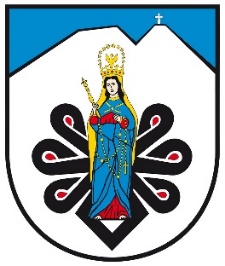 Klauzula informacyjna
przetwarzania danych osobowychdla stypendystówSzanowni Pan/Pani,Zgodnie z art.14 ust. 1 - 2 rozporządzenia Parlamentu Europejskiego i Rady (UE) 2016/679 z dnia 27 kwietnia 2016 r. w sprawie ochrony osób fizycznych w związku z przetwarzaniem danych osobowych i  w  sprawie swobodnego przepływu takich danych oraz uchylenia dyrektywy 95/46/WE (ogólne rozporządzenie o ochronie danych) (Dz. Urz. UE L 119, s.1 z 04.05.2016) zwanego dalej RODO, informujemy, że:Administratorem Pana/Pani danych osobowych jest Powiat Tatrzański, adres: 34-500 Zakopane 
ul. Chramcówki 15, kontakt: email sekretariat@tatry.pl, tel. 18 20 23 914.Jako administrator danych osobowych dokładamy wszelkich starań, aby zapewnić poufność 
i  bezpieczeństwo Pana/Pani danych osobowych oraz przetwarzać je zgodnie z przepisami prawa.Kontakt z Inspektorem ochrony danych urzędu jest możliwy poprzez: listownie na adres administratora danych osobowych, adres e-mailowy: iod@powiat.tatry.pl, telefon: 18 20 23 963.Celem przetwarzania Pana/Pani danych osobowych przez Powiat Tatrzański jest przyznanie Panu/Pani Stypendium Starosty Tatrzańskiego w związku z realizacją wniosku o przyznanie Stypendium Starosty Tatrzańskiego za wyniki w nauce na podstawie uchwały Nr XIV/118/20 Rady Powiatu Tatrzańskiego z  dnia 21 maja 2020 roku w sprawie: zasad przyznawania „Stypendium Starosty Tatrzańskiego” dla najlepszych uczniów szkół ponadpodstawowych Powiatu Tatrzańskiego, ustawy 
o systemie oświaty z  dnia 7 września 1991 roku. Dodatkowo Pani/Pana dane osobowe będą przetwarzane na podstawie zgody (zgodnie z art. 6 ust. 1 lit. a RODO), którą Pan/Pani udzielił/a w zakresie publikacji wizerunku oraz danych osobowych na stronach internetowych, tablicach ogłoszeniowych w celach informacyjnych i promocyjnych związanych z działalnością szkoły oraz powiatu tatrzańskiego. Źródłem informacji o Pana/Pani danych osobowych jest Dyrektor Zespołu Szkół Budowlanych im. dra Władysława Matlakowskiego z siedzibą w Zakopanem przy ul. Krupówki 8, który przetwarza dane osobowe na podstawie przepisów prawa. Okres przechowywania Państwa danych osobowych wynika z przepisów prawa na podstawie których dane przetwarzamy, zgodnie z kategorią archiwalną określoną w Jednolitym Rzeczowym Wykazie Akt dla organów powiatu i starostw powiatowych, w celu przyznania stypendium. Natomiast dane w celach promocyjnych i informacyjnych przez czas trwania zgody na przetwarzanie danych osobowych.Państwa dane osobowe mogą być udostępnione: Podmiotom, uprawnionym na podstawie przepisów prawa, tj. bank obsługujący płatności, organom kontrolnym, urząd skarbowy,Podmiotom przetwarzającym dane w naszym imieniu, podmiotom serwisujących nasze systemy teleinformatyczne.Dane osobowe nie są udostępniane poza Europejski Obszar Gospodarczy (EOG).Mają Państwo prawa w związku z przetwarzaniem danych osobowych:	Prawo do dostępu do danych – czyli uzyskania informacji o celu i sposobie przetwarzania Państwa danych osobowych oraz kopii danych,Prawo do sprostowania danych – czyli poprawienia danych osobowych gdy są one błędne, uległy zmianie lub zdezaktualizowały się,Prawo do ograniczenia przetwarzania danych – czyli ograniczenia przetwarzania danych wyłącznie do ich przechowywania,Prawo do usunięcia danych – z ograniczeniem wynikającym z obowiązku przechowywania dokumentów zgodnie z ww. okresem archiwalnym określonym w Jednolitym Rzeczowym Wykazie Akt dla organów powiatu i starostw powiatowych,Prawo do cofnięcia zgody w dowolnym momencie bez wpływu na zgodność z prawem przetwarzania, którego dokonano na podstawie zgody (publikacja wizerunku oraz danych osobowych na stronie internetowej i tablicy ogłoszeniowej) przed jej cofnięciem.Mają Państwo Prawo wniesienia skargi do organu nadzorczego (Prezesa Urzędu Ochrony Danych Osobowych) w  zakresie przepisów o ochronie danych osobowych.Urząd nie dokonuje zautomatyzowanego przetwarzania danych osobowych, w tym profilowania, podejmowania decyzji.Oświadczam, że zapoznałem(-am) się z treścią powyższej klauzuli informacyjnej dotyczącej przetwarzania danych osobowych na podstawie art.14 ogólnego rozporządzenia o ochronie danych osobowych z dnia 27 kwietnia 2016r. (Dz. Urz. UE L 119 z  04.05.2016r.), w tym z informacją o celu i  sposobach przetwarzania danych osobowych oraz o przysługujących mi prawach. Zakopane, dnia ……………………..		    …………………………………………………..								     (podpis stypendysty)